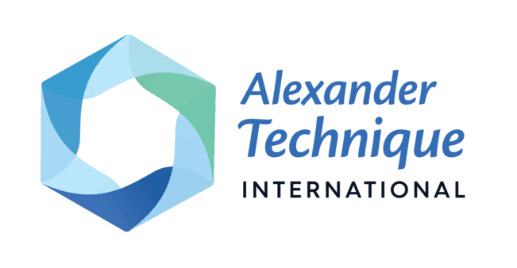 Présentation du Projet Pilotepour laDémonstrations des Connaissances d'ATIrev. 1/21/2022Nous vous remercions de l'intérêt que vous portez au Projet Pilote de Démonstration des Connaissances ATI.  Actuellement, les trois Sponsors ATI pour chaque Candidat à l'Enseignement évaluent les compétences d'enseignement du candidat ainsi que ses connaissances dans trois domaines (Ecrits d'Alexander, Anatomie et Ethique). Le Projet Pilote met à l'essai une procédure pour que les Candidats à l'Enseignement puissent démontrer leurs connaissances dans ces trois domaines avant que les Sponsors ATI évaluent leurs compétences en enseignement. Un ensemble de relecteurs sera dédié à chaque domaine.  Le ou la candidat.e remplira une Démonstration des Connaissances dans chaque domaine, puis des relecteurs seront sélectionnés pour les évaluer.  Les relecteurs n'évalueront pas le travail des candidat.e.s.  L'objectif de la révision est de vérifier l'exactitude et l'exhaustivité du travail et de donner au candidat.e l'occasion de discuter de sa réflexion avec un.e autre enseignant.e avant de rencontrer son sponsor ATI. Les candidat.e.s à l'enseignement auront l'occasion de réviser leurs démonstrations de connaissances en fonction des commentaires du relecteur, s'ils le désirent.  Une fois que le candidat a confiance en son travail, ses démonstrations de connaissances complétées seront envoyées aux sponsors ATI sélectionné.e.s pour les aider à préparer leurs rencontres avec le ou la candidat.e. L'objectif de la révision est de vérifier l'exactitude et l'exhaustivité du travail et de donner au candidat/e l'occasion de discuter de sa réflexion avec un autre enseignant avant de rencontrer son sponsor ATI. Les candidat.e.s à l'enseignement auront l'occasion de réviser leurs démonstrations de connaissances en fonction des commentaires de l'examinateur.e, s'ils le désirent.  Une fois que le ou la candidat.e a confiance en son travail, ses démonstrations de connaissances complétées seront envoyées aux sponsors ATI sélectionnés pour les aider à préparer leurs rencontres avec le ou la candidat.e.Les Candidat.e.s à l'Enseignement peuvent soumettre leurs Démonstrations de Connaissances dans un domaine particulier dès qu'ils se sentent prêts à le faire. Par exemple, si le cours de formation d'un ou une candidat.e porte sur l'anatomie en première année, il peut compléter la partie Anatomie à ce moment-là.Une fois que vous aurez complété une Démonstration des Connaissances, nous attribuerons votre travail à un relecteur.   Avec votre consentement, le Comité peut partager votre travail avec d'autres personnes intéressées par le Projet Pilote, mais si quelqu'un d'autre que le relecteur assigné consulte votre travail, toute identification personnelle sera supprimée.  Vos Démonstrations de Connaissances ne seront pas vues par des personnes qui ne sont pas directement impliquées dans le Projet Pilote.Le Projet Pilote est entièrement volontaire en 2021.  À l'heure actuelle, vous n'êtes pas tenu de compléter les Démonstrations des Connaissances afin de vous qualifier pour un Certificat d'Enseignement ATI. Si vous êtes Candidat à la Certification ATI cette année, vous pouvez choisir de partager vous-même votre travail avec vos Sponsors ATI, mais sinon, ils ne le verront pas.  Si vous partagez votre travail avec vos Sponsors ATI, veuillez nous en informer afin que nous puissions faire un suivi auprès d'eux pour recueillir des renseignements sur leur expérience avec les Démonstrations de Connaissances.  Cela nous aidera à améliorer le processus.Votre participation rendra un grand service à ATI et aidera ATI à améliorer son Processus de Certification des Enseignants.  Nous espérons également que vous trouverez cette activité enrichissante.  Vous trouverez ci-joint les directives relatives aux questions et au format des Démonstrations de Connaissances. Si vous souhaitez participer, veuillez envoyer vos réponses au Comité de Développement Professionnel ATI à l'adresse ATIPilotProject@gmail.com .Si vous avez des questions, veuillez envoyer un message à l'adresse ci-dessus. Merci beaucoup pour votre participation.Cordialement,Joe Kaplan, présidentComité de développement professionnel ATIDémonstration des Connaissances d'ATIEcrits d'Alexander1. Donnez un bref résumé de la vie et de l'œuvre d'AlexandeR. Assurez-vous d'inclure :1) les éléments clés de l'histoire de F.M. Alexander en rapport avec son développement de la technique. 2) le lieu et la date de sa naissance et de sa mort ;3) les noms de ses quatre livres ; 4) les autres types d'écriture qu'il a pratiqués ; 5) sur quoi portaient ses premiers travaux 6) le rôle joué par son frère dans son œuvre.Les évaluateurs vérifieront que les six points ci-dessus sont abordés.2. Quelle littérature (d'Alexander ou d'autres auteurs) recommanderiez-vous à un élève et pourquoi ?Les Evaluateurs vérifieront que les recommandations semblent pertinentes pour l'apprentissage et l'enseignement de la Technique Alexander.3. Commentez avec vos propres mots chacune des idées énumérées ci-dessous.  Pour chaque idée, veillez à aborder :1) ce qu'elle signifie pour vous ;2) comment Alexander l'a découverte en se référant au premier chapitre de L'usage du moi ;3) comment elle a influencé votre développement en tant que personne ; 4) comment elle a influencé votre développement en tant qu'enseignant. Les Examinateurs vérifieront que les quatre points ci-dessus sont abordés pour chacune des huit idées.Après sa première soumission, le candidat sera contacté par un Examinateur pour discuter de ses réponses.  Au cours de cette conversation, l’Examinateur pourra demander au Candidat de développer ses réponses et de les relier à des citations directes du texte. Liste d'idées : (présentées ici par ordre alphabétique en Anglais, vous pouvez répondre dans n'importe quel ordre) :Direction ConscienteEnd-gainingAppréciation Sensorielle Non FiableInhibitionMoyens Par LesquelsContrôle PrimaireUnité Psycho-PhysiqueConstante Universelle (l'utilisation affecte le fonctionnement pour le meilleur ou pour le pire)DIRECTIVES DE FORMAT pour la Démonstration de la Connaissance des Ecrits d'Alexander :Les Candidats peuvent soumettre leurs Démonstrations de Connaissances par écrit, sous forme de vidéo, ou une combinaison des deux.  Les Candidats doivent respecter les directives suivantes par égard pour leur Examinateur :    Écrit IndividuelNe doit pas dépasser 20 pages, à double interligne. Le plus court est le mieux, à condition qu'il soit complet.  La section 1.1, "Les éléments clés de l'histoire de F.M. Alexander en relation avec le développement de la technique", doit être particulièrement concise.  C'est la réponse que vous donneriez à un nouvel élève qui demande : Qui était F.M. Alexander ?Vidéo Individuelle Ne doit pas dépasser 30 minutes.  D'autres personnes peuvent apparaître sur la vidéo si elles aident le candidat à compléter sa Démonstration des Connaissances (par exemple : pour lire le prompteur).  Veillez à vous identifier au début de votre vidéo.  Si d'autres personnes apparaissent sur la vidéo avec vous, assurez-vous que vous abordez vous-même directement chaque aspect de l'invite.Vidéo de Groupe Jusqu'à 3 candidats, ne dépassant pas 45 minutes.  La vidéo doit commencer par l'identification de chaque candidat.  Chaque personne doit encore remplir la section 1 dans sa propre vidéo ou par écrit.  Pour les sections 2 et 3, chaque candidat doit répondre à chaque partie.  D'autres personnes peuvent apparaître sur la vidéo si elles aident les candidats à compléter leur Démonstration des Connaissances (par exemple : pour lire l'invite ou pour faciliter la discussion de groupe).Démonstration des Connaissances d'ATIAnatomieLa Relation entre le Crâne et la Colonne Vertébrale  1.	Décrire la relation entre le crâne et la colonne vertébrale (l'articulation atlanto-occipitale) en ce qu’elle connecte l'utilisation de soi dans un ensemble.2.	Comment la modification de cette relation affecte-t-elle le fonctionnement de l'ensemble du corps ? 3.	Quelles informations sur l'emplacement et la structure de l'articulation atlanto-occipitale pensez-vous utiles à connaître pour un élève et pourquoi ? Les Examinateurs vérifieront que les trois points ci-dessus sont abordés.Conceptions anatomiques1.	Discutez comment la conception qu'a un élève de son anatomie peut avoir un impact sur son utilisation, ses mouvements et/ou son comportement.   2.	Donnez des exemples de quelques conceptions erronées typiques et de leurs résultats.3.	Donnez des exemples de conceptions exactes et leurs résultats.Les examinateurs vérifieront que les trois points ci-dessus sont abordés.La Respiration1.	Décrire le processus inhérent et naturel de la respiration.2.	Décrire comment une personne peut interférer avec ce processus, et les effets de cette interférence. Les examinateurs vérifieront que les deux points ci-dessus sont abordés.Après sa première soumission, le candidat sera contacté par un Examinateur pour discuter de ses réponses. Au cours de cette conversation, le réviseur pourra demander au candidat de développer ses réponses.DIRECTIVES DE FORMAT pour la Démonstration des Connaissances en Anatomie d'ATI :Les candidats peuvent soumettre leurs Démonstrations de Connaissances par écrit, sous forme de vidéo, ou une combinaison des deux.  Par égard pour leur examinateur, les candidats doivent respecter les directives suivantes :    Ecrit Individuel Ne doit pas dépasser 10 pages, à double interligne. Plus c'est court, mieux c'est, tant que c'est complet.  Vidéo individuelle Ne doit pas dépasser 20 minutes.  D'autres personnes peuvent apparaître sur la vidéo si elles aident le candidat à démontrer ses Connaissances (par exemple, pour lire le guide).  Veillez à vous identifier au début de votre vidéo.  Si d'autres personnes apparaissent sur la vidéo avec vous, assurez-vous que vous abordez vous-même directement chaque aspect de l'invite.Vidéo de groupe Jusqu'à 3 candidats, ne dépassant pas 30 minutes.  La vidéo doit commencer par l'identification de chaque candidat. Chaque candidat doit répondre à chaque partie.  D'autres personnes peuvent apparaître sur la vidéo si elles aident les candidats à compléter leur Démonstration des Connaissances (par exemple : pour lire le guide ou pour faciliter la discussion de groupe). Traduit avec www.DeepL.com/Translator (version gratuite)Démonstration des Connaissances d'ATIEthique Veuillez consulter le Code d'Ethique d'ATI et les Scénarios d'Ethique, qui se trouvent sur le site Web d'ATI.1. À partir du code d'éthique d’ATI :● choisissez deux principes de La Relation Enseignant-Elève ;● choisissez deux principes de la Relation Enseignant-Enseigné ;● en choisir deux dans la Relation Enseignant-Responsabilité Professionnelle.2. Reportez-vous à la liste des scénarios. Pour chacun des six principes que vous avez choisis, trouvez un scénario qui, selon vous, " viole " ce principe.3. Réagissez brièvement (pas plus d'un paragraphe chacun) à chaque scénario que vous avez choisi.  Dites ce que vous feriez si vous vous trouviez dans cette situation. (Assurez-vous d'énumérer les scénarios et les principes dont vous parlez dans vos réponses).Les Examinateurs vérifieront que vous avez répondu à six scénarios au total, deux scénarios pour chaque section du Code d'Ethique.  Après sa soumission initiale, le Candidat sera contacté par un Examinateur pour discuter de ses réponses. Au cours de cette conversation, le réviseur pourra demander au candidat de développer ses réponses.DIRECTIVES DE FORMAT pour la Démonstration de la Connaissance de l'Ethique d’ATI :Les candidats peuvent soumettre leurs Démonstrations de Connaissances par écrit, sous forme de vidéo, ou une combinaison des deux.  Les candidats doivent respecter les directives suivantes par égard pour leur examinateur :    Écrit IndividuelNe doit pas dépasser 6 pages, à double interligne. Plus c'est court, mieux c'est, tant que c'est complet.  Vidéo Individuelle Ne doit pas dépasser 20 minutes.  D'autres personnes peuvent apparaître sur la vidéo si elles aident le candidat à effectuer sa Démonstration des Connaissances (par exemple : pour lire le guide).  Veillez à vous identifier au début de votre vidéo.  Si d'autres personnes apparaissent sur la vidéo avec vous, assurez-vous que vous abordez vous-même directement chaque aspect de l'invite.Vidéo de Groupe Jusqu'à 3 candidats, ne dépassant pas 30 minutes.  La vidéo doit commencer par l'identification de chaque candidat. Chaque candidat doit répondre à chaque partie.  D'autres personnes peuvent apparaître sur la vidéo si elles aident les candidats à compléter leur Démonstration des Connaissances (par exemple : pour lire le guide ou pour faciliter la discussion de groupe). Traduit avec www.DeepL.com/Translator (version gratuite)LE CODE D'ÉTHIQUE D'ATI pour les Membres EnseignantsLe présent Code de Déontologie énonce les principes éthiques applicables aux enseignants de la Technique Alexander. Le public est en droit d'attendre que tous les membres enseignants d’ATI soient correctement évalués et qualifiés pour enseigner la Technique F.M. Alexander. Les membres d’ATI agissent de manière constructive, non sectaire et non discriminatoire envers leurs collègues, leurs associés, leurs étudiants et le public. La section 2.4 a été supprimée.1.	1.LA RELATION PROFESSEUR-ÉLÈVE 1.	1.1. Il est de la responsabilité du professeur de Technique Alexander de maintenir une attitude professionnelle pendant toute la durée de la collaboration entre le professeur et l'élève.2.	1.2. Un professeur de Technique Alexander n'utilise pas son autorité à des fins de gain personnel, que ce gain soit de nature culturelle, émotionnelle, politique ou religieuse. Un professeur de Technique Alexander n'entre pas dans une relation sexuelle avec un élève.3.	1.3. Les élèves conservent le droit à la confidentialité, et aucune information concernant l'élève n'est communiquée à un tiers sans le consentement de l'élève.4.	1.4. Bien que l'utilisation des principes de la Technique F.M. Alexander puisse produire des effets bénéfiques ou thérapeutiques, un professeur de Technique Alexander informe tous les élèves que la Technique F.M. Alexander est un processus éducatif, qui améliore le niveau général de fonctionnement de l'individu. Dans les cas où une assistance médicale professionnelle est indiquée, les professeurs de Technique Alexander encouragent leurs élèves à demander cette aide. À aucun moment, un professeur de Technique Alexander ne pose de diagnostic médical ni ne prescrit de médicaments. Un professeur de Technique Alexander ne prétend pas que la technique F.M. Alexander est un remède à une quelconque maladie.5.	1.5. Toute politique concernant le paiement, l'annulation, les retards ou la tenue vestimentaire appropriée est expliquée en détail à l'élève avant le début des cours et mise par écrit.6.	1.6. Les leçons de Technique F.M. Alexander n'obligent pas l'élève à se dévêtir. Les projets spéciaux nécessitant une tenue particulière doivent être expliqués et acceptés au préalable par tous les participants.7.	1.7. Les étudiants ont le droit de déposer une plainte auprès du Comité d'Ethique d’ATI. Leur professeur de Technique Alexander les informe de la procédure à suivre pour ce faire.1. 2.1. Les Membres Enseignants d’ATI interagissent entre eux et avec tous les professeurs de Technique Alexander avec un respect professionnel et collégial. Les différences d'opinion professionnelle sont abordées sans attaquer personnellement ni dévaloriser le travail d'autrui.2.	2.2 Les Membres Enseignants d’ATI s'aident, se soutiennent et s'encouragent mutuellement, ainsi que tous les professeurs de Technique Alexander, à acquérir et à maintenir l'intégrité, la compétence et les normes les plus élevées de la profession.3.	2.3. Les Membres Enseignants d’ATI n'utilisent pas leur autorité pour obtenir un avantage personnel sur un collègue, que cet avantage soit de nature culturelle, émotionnelle, financière, politique ou religieuse.4.	2.4. Supprimé5.	2.5. Dans le respect de la confidentialité des autres Membres Enseignants d’ATI, les Membres Enseignants d’ATI ne communiquent pas à un tiers des informations susceptibles de porter atteinte à la réputation d'un autre enseignant de Technique Alexander. Si la sécurité d'un tiers est en danger, les Membres Enseignants d’ATI agissent selon leur meilleur jugement, en tenant compte de l'urgence de la situation et des lois du pays où les parties résident.6.	2.6. Les Membres Enseignants d’ATI qui perçoivent une violation du Code de Déontologie par un collègue s'adressent directement au collègue ou à l'enseignant avant de prendre d'autres mesures. Si le Membre d’ATI éprouve des difficultés à s'adresser directement à un collègue ou à un enseignant, il peut demander qu'un Avocat soit nommé par le Président du Comité Consultatif d'Ethique (pour plus de précisions, voir les procédures de dépôt d'une plainte). Dans la mesure du possible, l'avocat parle la langue du membre qui dépose une plainte.7.	2.7. Les Membres Enseignants d’ATI peuvent demander l'aide du Comité Consultatif d'Ethique d’ATI pour résoudre tout problème d'éthique.8.	2.8. Les Membres d’ATI (tant les enseignants que les stagiaires) qui reçoivent une plainte d'un collègue ou d'un enseignant au sujet d'un tiers, encouragent et soutiennent respectueusement le collègue à adresser sa plainte directement au tiers ou au Comité Consultatif d'Ethique.9.	2.9. Les Membres qui siègent au Comité Consultatif sur l'Ethique d’ATI ou qui sont Membres Sponsors ne peuvent discuter de l'information concernant les Membres Enseignants d’ATI que dans le cadre de la compétence de leur comité, et les membres du conseil informés des décisions prises au sein de ces comités sont également liés par la même règle de confidentialité. Si un membre du conseil ou du comité est impliqué directement ou indirectement dans la question, ce membre doit se retirer. 10.	2.10. Les membres du comité et du conseil d'administration d’ATI informent leur comité et leur conseil d'administration des éventuels conflits d'intérêts qui pourraient affecter leur fonctionnement au sein du comité ou du conseil. Le comité ou le conseil d'administration décide dans quelle mesure ce membre doit participer à la discussion ou à la prise de décision dans cette affaire particulière devant le comité ou le conseil d'administration. Les conflits d'intérêts peuvent être de nature personnelle, professionnelle, juridique ou financière.11.	2.11.L'AI Les Membres Enseignants maintiennent des limites clairement définies dans toutes leurs relations avec les autres. ATI recommande fortement qu'au moment de nouer des relations d'affaires, les membres clarifient les attentes dans un contrat écrit accepté par toutes les parties, définissant les rôles et énonçant clairement tout arrangement financier.3.	3.RESPONSABILITÉ PÉDAGOGIQUE-PROFESSIONNELLE 1.	3.1 Les Membres Enseignants d’ATI continuent d'approfondir leur connaissance et leur compréhension de la Technique F.M. Alexander et d'améliorer leurs compétences d'enseignement. Les membres enseignants d’ATI participent régulièrement à des interactions professionnelles, des ateliers, des recherches et des publications.2.	3.2 Les Membres Enseignants d’ATI reconnaissent le travail nécessaire à la gestion d’ATI et consacrent leur temps et leur expertiseauprès d’ ATI en siégeant à des comités ou en occupant d'autres postes de direction lorsque cela est possible.3.	3.3 Les Membres Enseignants d’ATI représentent avec précision leurs qualifications et expériences professionnelles et décrivent la Technique F.M. Alexander sans affirmations fausses ou exagérées. (voir ligne directrice ci-dessous)4.	3.4 La publicité publique de la Technique F.M. Alexander ne comprend pas de déclarations ou de revendications fausses, frauduleuses, trompeuses ou mensongères de la part des Membres Enseignants d’ATI.5.	3.5 Les Membres Enseignants d’ATI maintiennent l'intégrité de la F.M. Alexander Technique. Lorsque d'autres modalités sont introduites dans le contexte d'une leçon ou d'un atelier, elles sont clairement identifiées comme étant distinctes de la Technique Alexander.6.	3.6 Dans leur enseignement, les Membres Enseignants d’ATI reconnaissent de manière appropriée le travail ou les idées des autres. (voir les directives ci-dessous)7.	3.7 Les Membres Enseignants d’ATI comprennent et respectent les limites personnelles, et acceptent la responsabilité de préserver leur bien-être, celui de leurs élèves et de leurs associés au sein de la communauté de la Technique Alexander et de la communauté en général.8.	3.8. Les Membres Enseignants d’ATI établissent des relations professionnelles respectueuses et coopératives avec les autres praticiens et les autres professions.9.	3.9. Les Membres Enseignants d’ATI maintiennent un haut niveau d'intégrité personnelle, en gardant à l'esprit que leur comportement et la façon dont ils se représentent au sein de la communauté sont le reflet d’ATI.Lignes directrices du Code de DéontologiePartie III3c.  Les Membres Enseignants d’ATI représentent la Technique Alexander comme un processus éducatif. Par conséquent, toute communication avec le public doit indiquer clairement que les effets bénéfiques des leçons de la Technique Alexander sont le résultat de ce processus éducatif.3f.  Les Membres Enseignants d’ATI ne revendiquent pas la propriété d'une idée qui n'est pas la leur.CODE DE DÉONTOLOGIE D’ATI pour les Membres GénérauxRévisé en novembre 1999 1. J'appliquerai et soutiendrai les normes professionnelles les plus élevées dans toutes mes relations avec le public et mes collègues.2. Je décrirai la Technique Alexander en tant que méthode d'apprentissage et je m'efforcerai de présenter la Technique avec exactitude.3. Je respecterai  Alexander Technique International, Inc. et l'honorerai par ma conduite professionnelle. (Ce code s'applique aux Membres Généraux, les Membres Non Enseignants).  Traduit avec www.DeepL.com/Translator (version gratuite)Scénarios Ethiques pour la Démonstration des Connaissances Révisé le 13 mars 2021 1. Jackie enseigne depuis un an et demi et fait réaliser un site Web professionnel pour commercialiser sa pratique. Elle copie le texte exact de la page Web de Gavin. Gavin, qui est en activité depuis longtemps, crie au plagiat. La question : qui, le cas échéant, est "propriétaire" des descriptions de la TA ? 2. Un nouvel élève dit à son professeur, Tom, qu'il a changé de professeur parce que son ancien professeur, Frank, mettait ses mains dans des endroits intimes de son corps. L'élève demande à Tom de respecter la confidentialité. Quelle est la responsabilité de Tom envers son élève, ATI et Frank ? 3. Polly a un nouvel élève qui était autrefois un élève de Lana. Polly dit à Lana que cette élève dit aux gens que Lana a touché son corps de manière sexuelle. Lana est sûre de n'avoir jamais rien fait d'inapproprié. Lana a suivi des Ateliers sur l'Ethique du Toucher et elle enseigne de manière réfléchie et respectueuse. Lana est désemparée et scandalisée par cette accusation. Quelles sont les responsabilités de Lana et de Polly envers l'élève ? À l'égard d’ATI ? Polly consulte le Code de Déontologie d’ATI pour obtenir des conseils et lit : " Les élèves conservent le droit à la confidentialité, et aucun renseignement concernant l'élève n'est communiqué à un tiers sans le consentement de l'élève. 4. Salvatore s'inscrit à un cours de dix leçons payées à l'avance par un tiers (qui pense que Salvatore peut bénéficier d'un tel cadeau). Salvatore arrête de venir après la deuxième leçon et demande à être remboursé. Salvatore n'a évidemment pas droit au remboursement, mais qu’en est-il du tiers, qui a payé la totalité des dix leçons ? 5. Abigail, professeur de Technique Alexander, est venue à la TA à cause d'un mal de dos chronique, qui a maintenant disparu. Elle devient professeur et se spécialise dans le travail avec les personnes souffrant de douleurs. Elle passe une annonce dans divers magazines et journaux, affirmant que la TA guérit les maux de dos, les maux de tête et le syndrome de stress post-traumatique. 6. Heidi, professeur de TA, dit à sa bonne amie Annie, également professeur de TA, qu'elle a eu (a) une liaison avec son élève (marié). Comment Annie réagit-elle ? Que se passe-t-il si elle partage cette information avec un collègue qu'elle ne connaît pas bien alors qu'ils se rendent ensemble en voiture à une conférence ? 7. Bruno veut rejoindre un comité, mais le président du comité lui dit qu'il n'est pas le bienvenu. Que peut-il faire ? 8. Dave et Jan, son ancien élève et maintenant collègue, ont discuté du projet de créer une école de TA pour les enseignants. Il s'agirait d'une petite école gérée avec un budget restreint. Un jour, Jan informe Dave qu'une école bien établie dans la même ville lui a proposé d'y enseigner. Jan décide d'accepter l'offre et laisse Dave sans enseignant dont il a tant besoin pour son école. S'agit-il d'un manquement à l'éthique de la part de Jan ? De la part de l'école bien établie ? 9. Marcie, l'élève de Jonathan, participe à un atelier de TA présenté par Joe. Pendant l'atelier, Marcie parle à Joe d'un principe de TA que Jonathan lui a enseigné et cite mal Jonathan. Que peut faire Joe ?10. Mary a un grand cabinet de Technique Alexander dans une petite ville du sud-ouest de l'Ontario. Son tarif publié pour une leçon d'une heure et demie est de 75 dollars canadiens. Environ la moitié de ses élèves viennent du Michigan, et elle leur demande 65 dollars américains en raison du taux de change (ils paient généralement en dollars américains ou par chèque américain). Que doit faire Marie pour préciser ses honoraires dans une devise autre que le dollar canadien ? 11. Edgar est professeur de TA avec un grand nombre d'élèves dans le centre-ville d'une grande ville de France. Il dispense la plupart de ses cours en fin d'après-midi et en soirée pour tenir compte des étudiants qui travaillent pendant la journée. Sa charge de travail le week-end est généralement lourde. Alors qu'il travaille avec une nouvelle élève (3 leçons) nommée Amanda, il l'aide à se libérer et à se détendre. Elle ressent immédiatement la différence et se met à sangloter. Amanda saisit Edgar, le serre dans ses bras et tente de l'embrasser sur la joue - apparemment pour le remercier et lui témoigner sa gratitude - mais Edgar n'est pas sûr de ses intentions. Quelques jours plus tard, Amanda appelle et demande à Edgar s'ils peuvent aller prendre un café et lui rendre visite. Quel conseil donneriez-vous à Edgar ? 12. Jean travaille comme bagagiste chez British Airways à Gatwick. Il y a plusieurs semaines, il a soulevé une lourde valise sur la rampe de chargement de l'avion et s'est tordu le dos. Il prend rendez-vous avec Tom, un professeur de Technique Alexander, parce qu'il a entendu dire par un collègue de travail que la technique Alexander pourrait l'aider. Après avoir obtenu les informations de base, Tom observe Jean dans ses mouvements - marcher, s'asseoir, se tenir debout, etc. - et pense qu'il a un sérieux problème au niveau du groupe de muscles érecteurs du dos. Tom accepte-t-il de prendre Jean comme élève ? 13. Après quatre leçons, Jean intente un procès à Tom pour violation de sa confidentialité. Le problème est survenu parce que Jean ne s'est pas présenté à sa cinquième leçon. Tom a appelé le bureau de la compagnie aérienne où travaille Jean et a demandé de ses nouvelles. Tom mentionne que Jean a manqué un rendez-vous avec lui pour traiter son dos douloureux. La compagnie aérienne a licencié Jean pour avoir dissimulé une blessure au travail, ce qui menaçait la sécurité des autres travailleurs. Aujourd'hui, Jean reproche à Tom de lui avoir fait perdre son emploi. Que peut faire Tom ? 14. Andor et Pierre sont invités à rejoindre le comité X mis en place par le conseil d'administration pour lancer une nouvelle proposition juridique qui sera présentée à la prochaine AGM d’ATI. Andor, qui est professeur de Technique Alexander depuis 5 ans (membre d’ATI depuis 7 ans), et Peter, qui est stagiaire (membre d’ATI depuis 6 mois), acceptent tous deux de devenir membres du comité. Larissa, la présidente du comité, leur envoie par courriel les premières questions à clarifier et leur donne une date à laquelle elle souhaite recevoir leurs idées. Comme aucun d'entre eux ne répond, Larissa leur envoie un nouvel e-mail et leur demande de confirmer qu'ils ont bien reçu l'e-mail. Peter répond et accepte d'envoyer ses idées dès que possible. Comme Larissa n'a pas de nouvelles d'Andor, elle lui envoie une lettre postale. Quatre semaines plus tard, elle reçoit un courriel d'Andor disant qu'il a reçu ses courriels et qu'il l'a remercie pour la copie postale. Il lui dit qu'il a réfléchi à la manière d'aborder le problème et qu'il reviendra vers elle. Deux mois passent et aucune nouvelle d'Andor ou de Peter. Larissa pense qu'elle doit faire le travail elle-même en raison du délai imparti pour présenter la proposition à l'AGM. Que doit faire Larissa ? 15. Jane dit qu'elle a commencé à prendre des leçons avec Alberta parce que le prospectus de cette dernière indiquait à quel point la Technique Alexander est thérapeutique. Après avoir travaillé avec Alberta, Jane se sent beaucoup mieux. Elle lit maintenant qu'Alberta n'est pas censée dire qu'elle fait de la thérapie. Jane est troublée par la déclaration 1.4 du code d'éthique de l'organisation professionnelle de Jane. Que peut dire Alberta à Jane ?16. Sammy déménage dans une autre ville et demande à son professeur de Technique Alexander de lui recommander quelqu'un là-bas pour qu'il puisse continuer ses cours. Melina, son professeur, connaît des professeurs dans l'autre ville. Comment répond-elle à sa demande ? 17. Rachel est une chrétienne fondamentaliste. Elle est très heureuse de sa religion et trouve beaucoup de réconfort et de soutien auprès des membres de sa congrégation. Elle a contacté Stéphane pour des cours de Technique Alexander. Stéphane n'est pas religieux mais se considère comme très spirituel. De temps en temps, pendant ses cours avec Stephen, elle parle de ses expériences dans son église. Stephen, qui était autrefois un chrétien fondamentaliste, est "préoccupé" par le fait que sa religion est trop autoritaire et contrôlante. Parfois, il glisse un commentaire destiné à influencer son orientation spirituelle. 18. Peter est un jeune homme sensible et sincère qui a grandi avec un père violent. Il cherche souvent auprès des autres hommes de sa vie l'amour et le soutien qu'il n'a pas reçus de son père. Pierre suit des cours d'Alexander avec Gabriel depuis environ six mois. Gabriel est au courant des problèmes d'enfance de Pierre et l'a soutenu. Gabriel lui a révélé qu'il avait subi des abus similaires dans son enfance. Au cours de ses leçons, Pierre a libéré une grande partie de la tension qu'il utilisait pour se protéger lorsqu'il était enfant. Lors d'une leçon, Peter se sent petit et a régressé dans un état enfantin. Gabriel devient anxieux et furieux de voir Peter si vulnérable. Gabriel interrompt la séance et dit à Peter de se ressaisir. Peter ressent une grande honte et se résigne à terminer la leçon. Il appelle son thérapeute pour essayer de comprendre ce qui s'est passé. 19. Tom est un professeur de TA qui s'intéresse “amoureusement” à un élève. Quelle est l'obligation éthique de Tom en tant que professionnel ? 20. Lee a une élève régulière qui vient à son cours en toute hâte, portant une jupe jusqu'au genou au lieu de son pantalon habituel. Elle demande une leçon de table. Quelle est l'obligation éthique de Lee ? 21. On demande à Marcy, membre du conseil d'administration d’ATI et Sponsor, d'évaluer une personne. Marcy a entendu dire que le candidat et le formateur principal avaient une relation personnelle. Avec qui peut-elle en discuter pour savoir si c'est vrai ? 22. On demande à Aaron, membre d’ATI, de participer à une enquête sur une plainte d'ordre éthique déposée contre un autre membre d’ATI. Aaron a participé à un atelier annuel avec ce membre, qui n'a rien à voir avec la plainte éthique, et a appris à le connaître. Comment Aaron répond-il à cette demande ? 23.  John participe à un atelier de Body Mapping. Cela répond-il aux exigences du Code d'éthique 3.1 ? 24. Sophie dirige un atelier de Technique Alexander d'une semaine pour un groupe, avec du taï-chi et de la méditation au début de chaque journée. Comment doit-elle faire connaître cet atelier aux participants potentiels ? 25. James apprend d'un élève qu'un membre non-ATI, professeur de TA dans son entourage, a critiqué ses compétences en matière d'enseignement. Que peut faire James ? 26. Alec et Mara sont assis l'un à côté de l'autre à la soirée des parents d'élèves de l'école de leurs enfants. Alec décrit ce que représente pour lui l'enseignement de la Technique Alexander, et Mara, qui souffre encore de la convalescence d'une opération de la colonne vertébrale, est suffisamment intriguée pour commencer à prendre des cours avec Alec. Elle gagne peu à peu en mobilité, mais le stress d'un divorce difficile et le fait d'être une mère célibataire la fragilise. Alec et son fils, ainsi que Mara et son fils, se retrouvent ensemble lors d'événements scolaires, et souvent Alec ramène Mara et son fils à la maison. Ils commencent à dépendre de cette amitié. Pendant l'un des cours de TA de Mara, la femme d'Alec passe pour récupérer quelque chose et trouve Mara et Alec dans une position intime inappropriée pour une interaction pédagogique. La femme d'Alec est furieuse et dépose une plainte auprès de l'organisation professionnelle d'Alec pour faire pression et embarrasser son mari. Quelle action, le cas échéant, les différentes parties peuvent-elles entreprendre en réponse ? 27. Michael et Lauren sont des amis proches qui se sont rencontrés à l'université. Lauren devient professeur de Technique Alexander, et Michael décide d'étudier avec elle. La veille de chaque leçon, Lauren envoie un SMS confirmant l'heure de la leçon. Très tard dans la nuit, Michael envoie à Lauren un SMS disant : "Lauren, je suis à une fête en ce moment, et je vais avoir la gueule de bois pour venir demain". Lauren commet l'erreur de répondre à ce message tardif comme si elle parlait à un ami proche plutôt qu'à son élève Alexander. À cause de cet échange de textos de fin de soirée, l'amitié entre Michael et Lauren a souffert, et leurs cours de TA sont devenus inconfortables pour tous les deux. Lauren s'étonne que le caractère occasionnel d'un échange de textos avec son ami/élève puisse avoir des conséquences négatives sur la relation professeur/élève. 28. Himari donne des cours de TA à Shira. Lors d'un cours, Himari est frappée par la différence de posture de Shira et lui demande si elle peut prendre une photo. Elle pense que cela aidera Shira à voir les différences dans son utilisation. Plus tard, Himari découvre une vieille photo de Shira prise lors d'une leçon antérieure et décide de poster sur Facebook les deux photos côte à côte pour montrer les effets avant et après les leçons de TA. Himari et Shira ont un ami commun sur Facebook, et le bruit court que Shira voit les photos. Shira n'a jamais consenti à cela. Traduit avec www.DeepL.com/Translator (version gratuite)